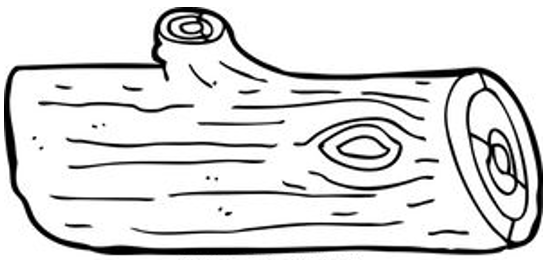 Logarithms are the ___________ of exponential functions.Evaluating Logs:Non-Base 10: Use the “change of base” formula to calculate! *If you have the TI-36 Pro, hit the “log” button 3 times and type in calculator without having to use formula.Example: Evaluate. Round any decimal answers to the hundredths place.Exponential FormLogarithmic FormExample: Rewrite the exponential function in logarithmic form. (See the “L” for Log)Example: Rewrite the exponential function in logarithmic form. (See the “L” for Log)Example: Rewrite the exponential function in logarithmic form. (See the “L” for Log)Example: Rewrite the logarithm in exponential form.               (See the “e” for exponential)Example: Rewrite the logarithm in exponential form.               (See the “e” for exponential)Example: Rewrite the logarithm in exponential form.               (See the “e” for exponential)Base 10: Plug directly into the calculator!*If you have the TI-36 Pro, hit the “log” button TWICE.Example: Evaluate. Round any decimal answers to the hundredths place.a.) b.) c.) d.) 